ZADANIA NA CAŁY TYDZIEŃ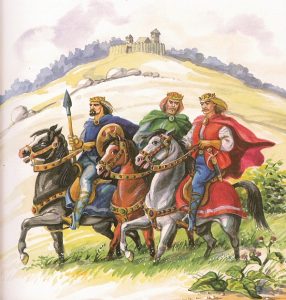 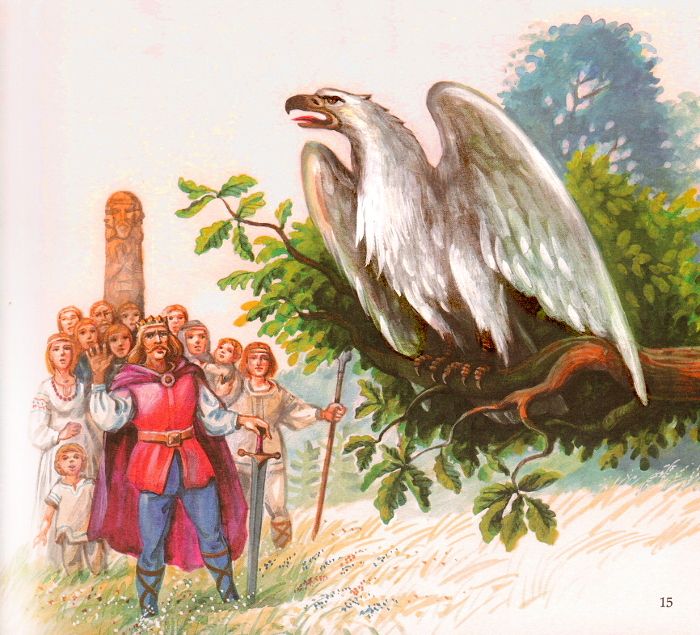 Obejrzyj uważnie film:https://www.youtube.com/watch?v=q1Jh7V_Z-I0Przeczytaj tekst:Dawno temu trzech braci - Lech, Czech i Rus wyruszyło na poszukiwanie nowych ziem dla siebie i swojego ludu. Wiele dni przedzierali się przez puszczę. W końcu dotarli nad jezioro. Tam, na tle czerwonego, zachodzącego słońca, ujrzeli szybującego białego orła. Po chwili w gałęziach dębu zobaczyli też orle gniazdo. Lecha tak bardzo zachwycił ten widok, że postanowił osiedlić się w tym miejscu. Wybudował tam gród, który nazwał Gnieznem. Za symbol swojego ludu przyjął białego orła na czerwonym tle. Natomiast Czech i Rus powędrowali dalej. Czech osiadł na południu, a Rus na wschodzie. Utworzyli tam państwa: Czechy i Ruś.Odpowiedz na pytania (napisz to w zeszycie):Jak na imię mieli bracia Lecha?Na poszukiwanie czego wyruszyli bracia?Jakiego ptaka zobaczyli bracia na tle zachodzącego słońca?Czyje gniazdo było w gałęziach dębu?Jaki gród wybudował Lech?Gdzie powędrował Czech?Gdzie powędrował Rus?Jakie państwo utworzył Czech?Jakie państwo utworzył Rus?Wstaw do tekstu brakujące wyrazy.	Dawno temu trzech braci - Lech, ……………….. i Rus wyruszyło na poszukiwanie nowych ziem dla siebie i swojego ludu. Wiele dni ………………… przez puszczę. W końcu dotarli nad jezioro. Tam, na tle czerwonego, zachodzącego słońca, ujrzeli szybującego białego .…….… Po chwili w gałęziach dębu zobaczyli też orle..…... Lecha tak bardzo zachwycił ten widok, że postanowił osiedlić się w tym miejscu. Wybudował tam gród, który nazwał ……………... Za symbol swojego ludu przyjął białego orła na ……………… tle. Natomiast Czech i Rus powędrowali dalej. Czech osiadł na południu, a Rus na wschodzie. Utworzyli tam państwa: Czechy i Ruś.orłaCzechprzedzierali sięGnieznemgniazdoczerwonymObecnie Polska ma 7 sąsiadów  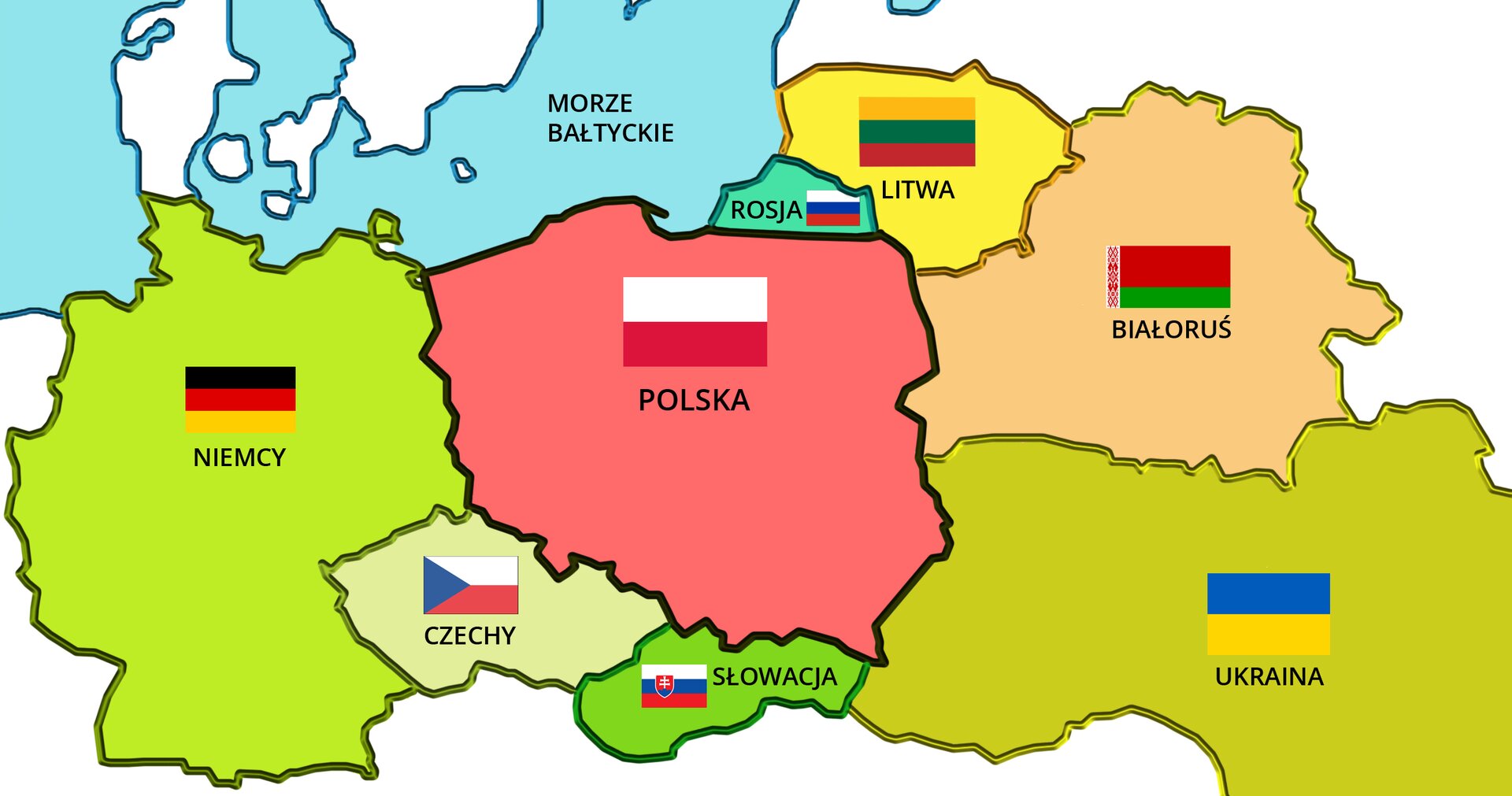 Na zachodzie: NiemcyNa południu: Czechy i SłowacjaNa wschodzie: Ukraina, Białoruś, Litwa, RosjaNarysuj w zeszycie 3 flagi sąsiadów Polski i prawidłowo je podpisz.Polska należy do Unii Europejskiej	to jest flaga Unii Europejskiej 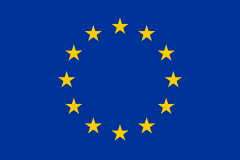 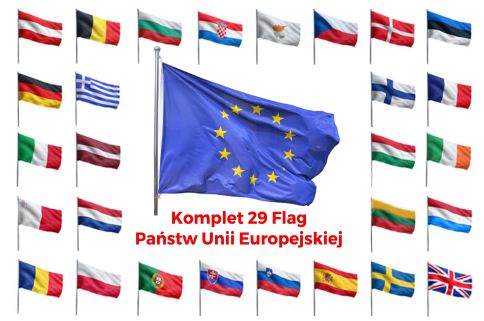 Policz flagi i napisz w zeszycie ile państw należy do Unii Europejskiej?Posłuchaj hymnu Unii Europejskiejhttps://www.youtube.com/watch?v=-WNmqfiHVO0 Czytaj uważnie i wskazuj prawidłowe figuryhttps://www.matzoo.pl/klasa3/jaka-figura_77_510Wpisz liczby od najmniejszej do największejhttps://www.matzoo.pl/klasa2/wpisz-liczby-rosnaco_12_25.htmlŻYCZĘ WSZYSTKIM ZDROWIA. PAMIĘTAJCIE ABY SPĘDZAĆ CZAS W DOMU A NA ZEWNĄTRZ NOŚCIE MASECZKI.